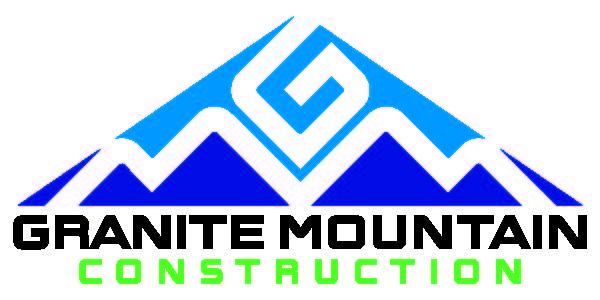 1098 Springbrook AvenueBozeman, MT  59718406-599-8461Lic. # 223579RE:     	JASPER DILTSSUBJ:	Letter of Recommendation TO: 	Whom it may concernThis is a letter of recommendation for Jasper Dilts.  Jasper is a fine upstanding young man and a very dedicated worker and full of potential for any endeavor he may choose in the future.  Jasper has a bright future ahead of him and will be an asset to any secondary school program he attends. Please give him careful consideration in regards to a scholarship.Sincerely,KURT BEHRENDTPresident